	DEN NORSKE KIRKE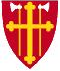 	Orkland kirkelige fellesrådInnkallingStedMøterommet ved Orkland kirkekontor, Blomstervegen 12 på Fannrem.TidTorsdag 21. oktober 2021 kl. 18.00 – 19.30. Det blir kaffe & te. Vel møtt!Si ifra til kirkeverge Silje Ysland så snart som mulig dersom du ikke kan komme, på mobil   909 83 381 eller e-post sy776@kirken.no, så vi får innkalt vara. De av vararepresentantene som har e-post får denne innkallinga. Dere møter først når dere får spesiell beskjed.Informasjonsutveksling / Kirkevergen informererKoronasituasjonen & avvikling smittevernveiledere lørdag 25. september kl. 16.Generelt rundt personale og medarbeiderne.Generelt rundt fellesrådets økonomi for året 2021.Orkanger kirke og de midler som bevilget i kommunestyret i juni-21. Gjennomføring av årets konfirmasjoner.Sak 32 / 21	Godkjenning av møteinnkallingForslag til vedtak:Møteinnkallinga for møtet godkjennes.Sak 33 / 21	Godkjenning av protokoll fra møtetForslag til vedtak:Protokoll fra møtet 24. august 2021 vedtas.Sak 34 / 21		Høring på ny kirkelig organiseringDet ble avholdt Informasjonsmøte vedr. ny kirkelig organisering «samhandling i en selvstendig folkekirke» for menighetsrådsledere, fellesrådsledere, kommunale representanter i fellesråd, sokneprester, ledere/avd. ledere, kirkeverger i Orkdal prosti i Orkdal kirke 24. august kl. 19.30. Det ble gitt en presentasjon vedr. Müller-Nilssen utvalgets rapport (se presentasjonen som vedlegg til møteinnkallinga), i tillegg til at det ble mulig å be om og få holde innlegg, samt stille spørsmål til Müller-Nilssen utvalgets representanter Oddbjørn Eide og Brit Skjelbred. Høringsfristen er 01.12.2021 for kirkelig sektor, og var fredag 15.10.21 for kommuner og evt. annen offentlig virksomhet.For mer informasjon; https://kirken.no/nb-NO/om-kirken/slik-styres-kirken/kirkelig%20organisering/. I Arbeidsutvalget/AUs møte 30.09.21 ble det jobbet med Word-dokument med høringsspørsmål (bare til saksbehandling (bokmål)), som vedlagt.Forslag til vedtak:Vedlagt ligger respons på høringsspørsmål til kirkelige høringsinstanser som drøftet i AU møte 30.09.21. Dette for mulig vedtak i Orkland kirkelige fellesråd 21.10.21.Sak 35 / 21	Revisors beretning og tilbakemeldingsbrev, samt respons på tilbakemeldingsbrevetRevisors beretning og tilbakemeldingsbrev, samt respons på tilbakemeldingsbrevet, ligger ved som vedlegg til møteinnkallinga.Forslag til vedtak:Revisors beretning tas til orientering. Revisors tilbakemeldingsbrev tas til etterretning. Sak 36 / 21	Budsjettforslag 2022 pr. oktober-21Orienteringssak. Vedlagte budsjettforslag 2022 pr. oktober-21, samt vedlagte forslag til Handlingsplan 2022 - 2025, ble oversendt til Orkland kommune fredag 8. oktober. Budsjettvedtak i fellesrådet gjøres i januar møtet, så snart kommunens bevilgninger er kjent.Sak 37 / 21	Fellesrådets Handlingsplan 2021-2024Orienteringssak. Vedlagt ligger oppdatert handlingsplan 2021 – 2024 for Orkland kirkelige fellesråd, opprinnelig vedtatt i sak 03/21 møteprotokoll 21.01.2021, med endringer/redigeringer som det framkommer av oppdatert handlingsplan.Sak 38 / 21	Godkjenning av minnelund i Meldal og på LøkkenSøknad om godkjenning av navnet minnelund ved Løkken gravplass i Orkland kommune er oversendt Statsforvalteren i Vestfold og Telemark, som har med saker som angår gravplasser i Norge. Det samme er også aktuelt for navnet minnelund i Meldal. Arbeidet med de to minnelundene har tidligere vært vedtatt i Orkland kirkelige fellesråds tidligere års handlingsplaner, ref. handlingsplan 2020 – 2024, som vedtatt i sak 11/20 protokoll 19.05.20 og handlingsplan 2021 – 2024, som vedtatt i sak 03/21 protokoll 21.01.21.Forslag til vedtak:Fellesrådet godkjenner ferdigstillelse av minnelund for både Meldal og Løkken, forutsatt godkjenning fra Statsforvalteren.Åpen post / EventueltMøte i Orkland kirkelige fellesråd er berammet torsdag 25. november kl. 18 grunnet saken om kirkelig organisering, opprinnelig var dato satt til tirsdag 14. desember grunnet årsavslutning regnskapet 2021, ref. vedtak i sak 32/20 Møteplan 2021.Faste medlemmerVaramedlemmerAgdenes menighet:   Lars Birger AadlandJon Ola LienGeitastrand menighet: Oddvar Kjøren     
Leif Martin Meland Løkken menighet:  Jan Inge HolmBritt Ingeborg HansenMeldal menighet:Ola Syrstadeng 
Eva GjøåsOrkanger menighet: Ole Kristian Fagerli     Steinar FagerliOrkdal menighet:  Norhild Kirkbakk Solligård
Tor Oddbjørn Wongraven Orkland menighet:Helge KlunglandSilje Wibe KlungervikSnillfjord menighet:Ingeborg Landrø – forfall  
Liv Inger KvalheimOrkland kommune: Torstein Larsen
Karin Bakklund BjørkhaugProst:Dagfinn Thomassen
Lars SperreHelge KlunglandLeder Orkland kirkelige fellesråd       Silje Ysland       Kirkeverge/daglig leder